											Thema: Iedereen is mooide drukknoop: knoopje dat sluit door de twee delen in elkaar te drukken.de veter: een koord dat je kan strikken of knopen om iets te sluiten.de knoop: een rond schijfje dat aan kleren wordt genaaid om iets te sluiten.de rits: de rits kun je openen of sluiten door aan het lipje te trekken.het klittenband: dat is een band dat zich met heel kleine haakjes hecht aan zachte stof.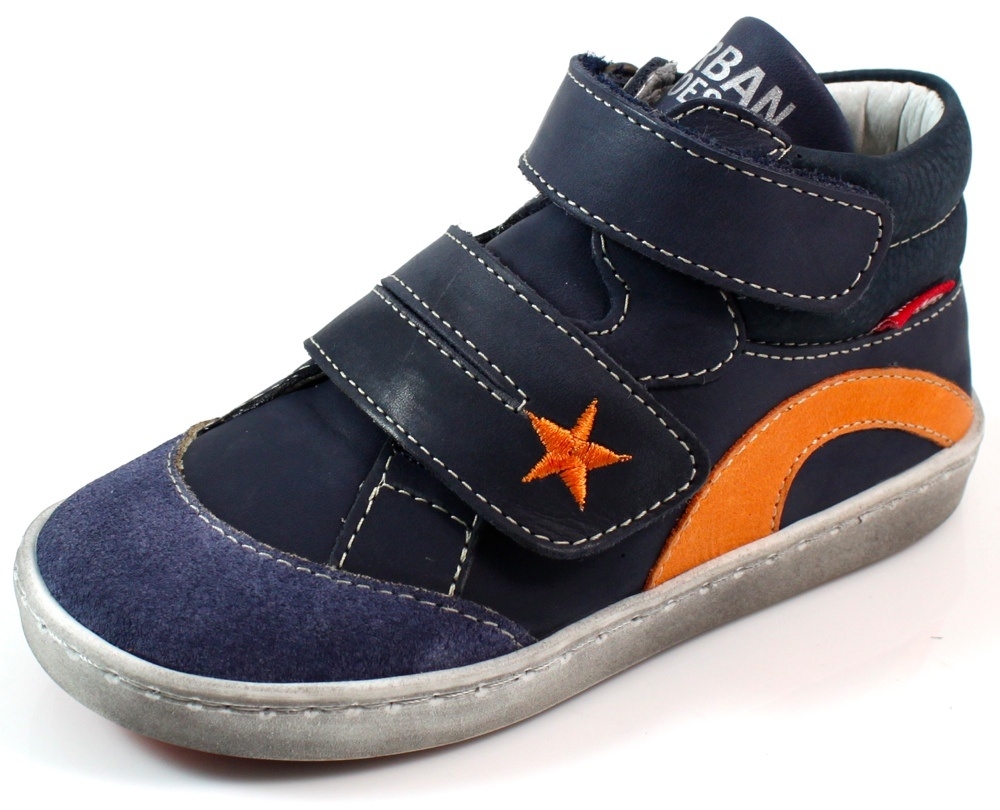 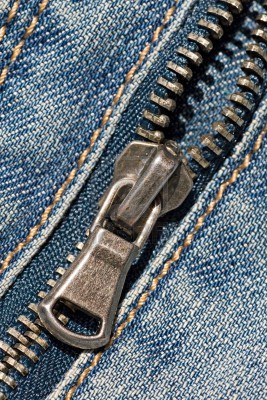 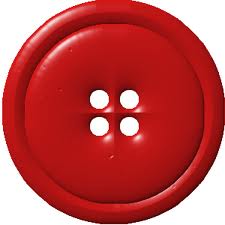 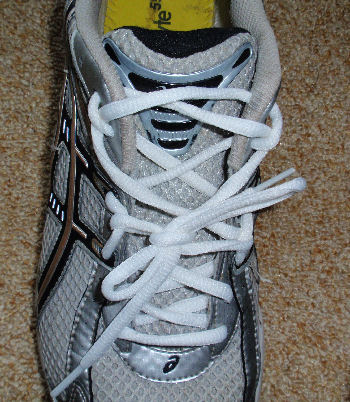 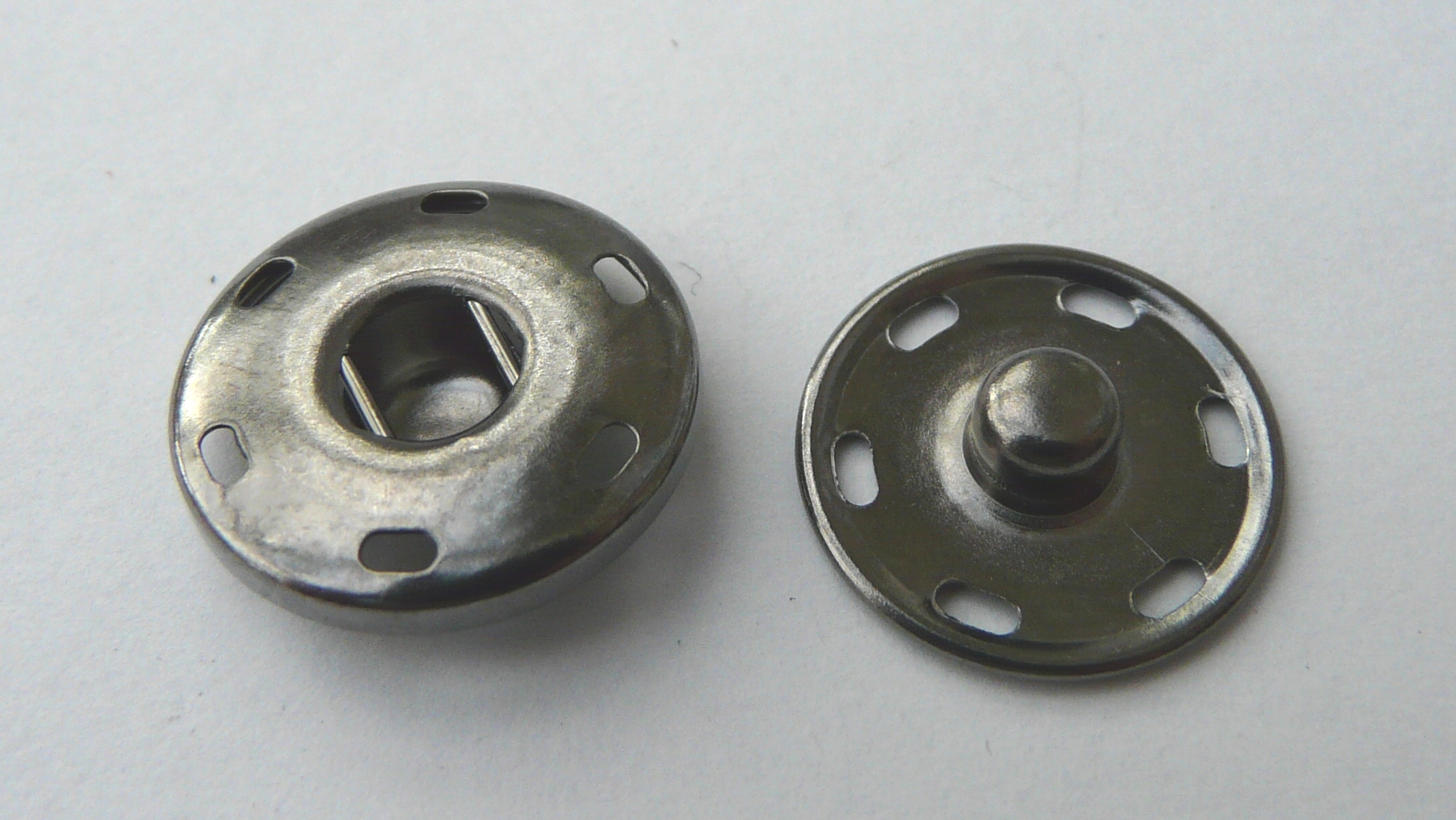 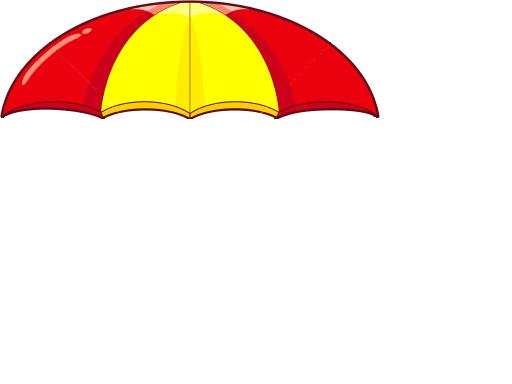 